                    T.C. AYANCIK BELEDİYESİ MECLİS KARARI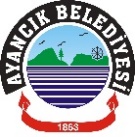 KARAR- 14 -    2021 Yılı Merkezi Yönetim Bütçe Kan. K cetvelinin “ fazla çalışma ücreti” başlıklı kısımda belirlenen ücretler dikkate alındığında; Belediyemiz Zabıta  ve İtfaiye Amirliği birimlerinde çalışanlara  01.01.2021 tarihinden geçerli olmak üzere;Zabıta ve İtfaiye Amirine (amirliğe vekâlet edilmesi halinde bu ücret ödenir)344,00-TL Zabıta memuru, itfaiye erleri ile diğer ünvanlarda çalışanlara 325,00-TL, maktuen aylık brüt fazla çalışma ücreti ödenmesi oybirliği ile kabul edildi.KARAR-15- Ayancık Belediye Başkanlığı itfaiye işlerinde kullanılan araçlarımız yetersiz olduğundan, özellikle yangınlarda ilk müdahalede gecikmeler yaşanmaması için ilk müdahale aracına ihtiyacımız vardır. Yangın ve kazalara en kısa sürede müdahale  edilebilmesi amacıyla 237 Sayılı Taşıt Kanununa istinaden 2 adet itfaiye ilk müdahale aracı alımına oybirliği ile karar verildi.KARAR-16- Ayancık Belediye Başkanlığı araç parkında 12 m3 kapasiteli bir adet damperli kamyon mevcut olmasına rağmen yetersiz geldiğinden, işlerde aksamalara ve gecikmelere neden olmaktadır. Belediyemiz işlerinin önümüzdeki günlerde daha da yoğun olacağından işlerin aksamaması için 237 Sayılı Taşıt Kanununa istinaden  bir adet çift çeker en az 14 m3 kapasiteli damperli kamyon alınmasına ve alımla ilgili tüm işleri ifa ve ikmale Belediyemiz Destek Hizmetleri Müdürü  Mukaddem SARISOY’ a yetki verilmesine oybirliği ile karar verildi.KARAR-17- Ayancık Belediye Başkanlığı Fen İşleri yol bakım ve onarımda kullanılmak üzere 1 adet çift kabin damperli araca ihtiyaç olması nedeniyle 237 Sayılı Taşıt Kanununa istinaden bahse konu işlerde kullanılmak üzere 1 adet çift kabin damperli araç alınmasına  oy birliği ile karar verildi.KARAR-18- Ayancık Belediye Başkanlığı park-bahçe işlerinde  kullanılmak üzere 1 adet mini çöp aracına ihtiyaç duyulması sebebiyle  237 Sayılı Taşıt Kanununa istinaden bahse konu işlerde kullanılmak üzere 1 adet mini çöp aracı alınmasına oybirliği ile karar verildi.Cihan ÖZKAYA 			Fatma ÜSTÜN  		Hakan Aycan ALTINTAŞBelediye  Başkan V.               	Katip Üye			Katip ÜyeKarar Tarihi03.02.2021	03.02.2021	Karar NoBelediye Meclisini Teşkil Edenlerin Adı ve Soyadı BİRLEŞİM: 1OTURUM:1DÖNEM: Şubat 2021 Belediye Meclisini Teşkil Edenlerin Adı ve Soyadı BİRLEŞİM: 1OTURUM:1DÖNEM: Şubat 2021  Belediye Başkan V.: Cihan ÖZKAYA        Katip Üyeler :  Fatma ÜSTÜN – Hakan Aycan ALTINTAŞ Belediye Başkan V.: Cihan ÖZKAYA        Katip Üyeler :  Fatma ÜSTÜN – Hakan Aycan ALTINTAŞ Belediye Başkan V.: Cihan ÖZKAYA        Katip Üyeler :  Fatma ÜSTÜN – Hakan Aycan ALTINTAŞBelediye Meclisini Teşkil Edenlerin Adı ve Soyadı BİRLEŞİM: 1OTURUM:1DÖNEM: Şubat 2021 Belediye Meclisini Teşkil Edenlerin Adı ve Soyadı BİRLEŞİM: 1OTURUM:1DÖNEM: Şubat 2021 OTURUMA KATILANLAR:  NECATİ SÖNMEZ-- Ramazan YILDIZ - Seyfi ÖZER-İhsan EKMEKÇİ- Necati ASLAN -Alev GÜL- Ferhat ÜNAL- Özer YILDIRIM.OTURUMA KATILAMAYANLAR:  - OTURUMA KATILANLAR:  NECATİ SÖNMEZ-- Ramazan YILDIZ - Seyfi ÖZER-İhsan EKMEKÇİ- Necati ASLAN -Alev GÜL- Ferhat ÜNAL- Özer YILDIRIM.OTURUMA KATILAMAYANLAR:  - OTURUMA KATILANLAR:  NECATİ SÖNMEZ-- Ramazan YILDIZ - Seyfi ÖZER-İhsan EKMEKÇİ- Necati ASLAN -Alev GÜL- Ferhat ÜNAL- Özer YILDIRIM.OTURUMA KATILAMAYANLAR:  - 